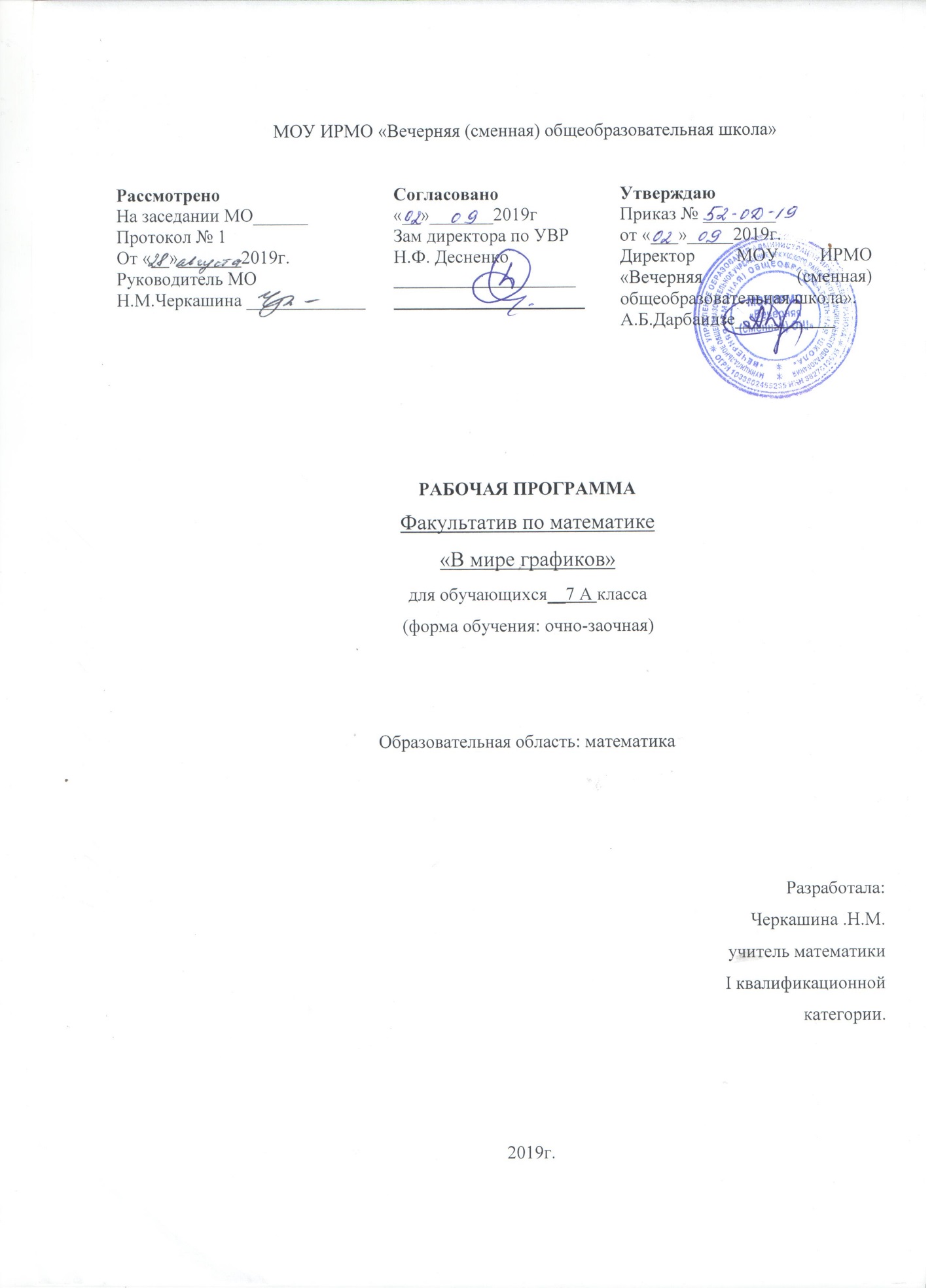 Пояснительная записка.  Основная задача обучения математики в школе – обеспечить прочное и сознательное овладение обучающимися системой математических знаний и умений, необходимых в повседневной жизни и трудовой деятельности каждому члену общества, достаточных для изучения смежных дисциплин и продолжения образования.   Умение строить и читать графики необходимые в практической деятельности человека. Например, специалисту-гидрометеорологу, который следит за погодой, слесарю-автомеханику, который занимается регулировкой двигателя, доктору, расшифровывающему электрокардиограмму больного, экономисту, работающему на биржевых торгах, и многим другим специалистам.  Изучение поведения функций и построение их графиков является важным разделом математики. Свободное владение техникой построения графиков часто помогает при решении многих задач и порой является единственным средством их решения. Кроме того, умение строить графики функций представляет большой интерес для самих обучающихся.  Умения, приобретаемые при изучении функций, имеют прикладной и практический характер. Они широко используются при изучении, как курса математики, так и других школьных предметов – физики, химии, географии, биологии, находят широкое применение в практической деятельности человека. Поэтому целью данной программы является рассмотрение графиков  элементарных функций и построение графиков с помощью преобразований.  Программа факультативного курса «В мире графиков» предназначена для учащихся 7-9 классов с целью дальнейшего изучения предмета «Алгебра и математического анализа» в старшей школе и свободного владения техникой построения графиков элементарных функций. На базе основной школы материал по теме: «Функции и их графики» представлен хаотично, кроме того, многие важные моменты не входят в программу и, следовательно, не изучаются.  Тесты итоговой аттестации за курс основной школы предполагают у выпускников наличие знаний и умений читать и строить графики элементарных функций, поэтому формировать основы этих знаний и умений необходимо начинать как можно раньше. Курс характеризуется своей практической деятельностью.В связи с низким уровнем интереса и обученности ребят, а так же с условиями их содержания, данный факультатив строится таким образом, что сначала осуществляется повторение основ темы, а затем её углубление.   Преподавание факультатива строится как углублённое изучение вопросов, предусмотренных программой основного курса.   Уровень сложности заданий данного курса не ориентирован на работу только со способными учениками но и на работу со всем классом.Цели факультативного курса:Формирование у обучающихся предметных компетенций, направленных на успешное освоение математики.Овладение конкретными математическими знаниями, необходимыми для применения в практической деятельности.Интеллектуальное развитие обучающихся, формирование качеств мышления, характерных для математической деятельности и необходимых для продуктивной жизни в обществе.Задачи факультативного курса:Систематизация, углубление и расширение знаний, полученных при построении графиков на уроках математики.Обучение обучающихся приёмам построения графиков функций.Отработка алгоритмов построения графиков.Вовлечь обучающихся в игровую, коммуникативную, практическую деятельность как фактор личностного развития.Воспитание устойчивого интереса к предмету.Воспитание у обучающихся культуры работы с чертёжными инструментами и аккуратности выполнения графических работ.Предоставление обучающимся возможности самостоятельного конструирования задач по данной теме, их решение, презентация на занятиях.Предполагаемые результаты   Изучение данного курса даёт обучающимся возможность приобрести следующие умения и навыки:Повторить и систематизировать ранее изученный материал школьного курса математики.Освоить основные приёмы построения графиков функций.Овладеть навыками построения графиков линейных  функций.Отработать алгоритм построения графиков функций ( линейных, квадратичных, кубических).Выполнить задания, где функции заданы несколькими формулами.Строить графики линейного уравнения с двумя переменными.Решить системы линейных уравнений с помощью графиков. Повысить уровень своей математической культуры, творческого развития, познавательной активности.Познакомиться и использовать на практике  нестандартные методы решения задач.Развить навыки  исследовательской деятельности.Содержание программы:Тема 1.- Повторение и проверка владения базовыми умениями, постановка задач курса.Цель: систематизировать знания и умения, и проверить уровень базовых умений.Тема 2.- Понятие функции, график функции, способы задания функции, значение функции, область определения и множества значений функций, нахождение значений функций по заданному значению аргумента, чтение графика функции.Цель: обобщить знания и умения об основных функциональных понятиях Тема 3.- Линейная функция и её график, расположение графика функции в зависимости от коэффициентов, алгоритм построения графика, взаимное расположение графиков линейной функции, частные случаи линейной функции.Цель: систематизировать умения с  графиками  линейной функции.Тема 4.- Построение графиков квадратичной и кубической функций, рассмотрение свойств данных функций.Цель: выработать  умения строить графики функций и работать с ними.Тема 5.- Построение графика линейного уравнения с двумя переменными, рассмотреть графическое решение систем линейных уравнений .Цель: сформировать умения решать системы линейных уравнений с помощью графиков и строить графики линейных уравнений с двумя переменными.Тема 6.- Практическая работа с использованием полученных ранее знаний, подготовка к презентации проектов: «Рисуем графики».Цель: обобщить умения и развитие навыков презентации знаний в виде проектов.Тема 7.- Презентация проектов «Рисуем графиками», оценка результатов курса «В мире графиков».Цель: презентация способностей и развитие самооценки своей деятельности.Тема 8.- Подведение итогов, выбор лучшего проекта, выполнение итогового теста.Календарно – тематическое планированиеПо факультативу «В мире графиков»Класс 7аУчитель Черкашина Нина МихайловнаКоличество часов:всего 34час., в неделю 1 час.Плановых самостоятельных работ 6Планирование составлено на основе авторской разработки факультативного курса       по  математике «В мире графиков», 7 класс / сост.  Черкашина Н.М. – И: МОУ ИРМО         «В (с) ОШ», 2019г.Учебно- методическое обеспечениеГалицкий М.Л. Сборник задач по алгебре для 7-9 классов/ М.Л. Галицкий, А.М. Гольдман, Л.И. Звавич. - : Просвещение.2014..Макарычев Н.Ю. Алгебра: дидактический материал. 7 класс // Н.Ю. Макарычев, Н.Т. Миндюк. – М., Прсвещение, 2013. Н.Ю. Макарычев, Н.Т. Миндюк. Дополнительные главы к школьному учебнику алгебра 7. – М., Прсвещение, 2014. Ткачёва М. В. Сборник задач по алгебре для 7 – 9 классов / М. В. Ткачёва, Р. Г. Газарян. – М.: Просвещение, 2015.Электронные носители.КИМы.№Тема занятияКол-во часовДата Корректировка даты Примечание 1Проверка владения базовыми умениями.12Постановка целей и задач курса.13Понятие функции. Зависимые и независимые переменные.14Способы задания функций, значение функции15График функции16Область определения и множества значений функций17Нахождение значений функций по заданному значению аргумента      18Вычисление значений функций по формуле19Чтение графика функции.110Нахождение значения функции  по значению аргумента с помощью графика111Прямая пропорциональность и её график112Линейная функция и её график113Алгоритм построения графика114Взаимное расположение графиков линейной функции115Частные случаи линейной функции116Частные случаи линейной функции117Задание функции несколькими формулами118Задание функции несколькими формулами119Квадратичная функция120График квадратичной функции121Кубическая функция122График кубической функции123Построение графиков квадратичной кубической функций124Нахождение приближённых значений корней уравнений с помощью графиков125График  линейного уравнения с двумя переменными126Графический метод решения уравнений с двумя переменными 127Решение систем линейных уравнений с помощью графиков128Графический метод решения уравнений129Графическое решение линейных неравенств и их систем130Графическое решение линейных неравенств и их систем131Построение линейного сплайна132Презентация проектов: «Рисуем графиками»133Презентация проектов: «Рисуем графиками»134Итоговое занятие1